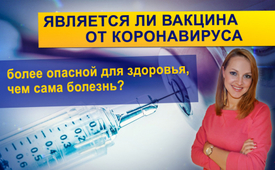 Является ли вакцина от коронавируса более опасной для здоровья, чем сама болезнь?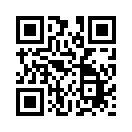 По сообщениям СМИ, скоро будет утверждена к применению для людей новая антикоронавирусная вакцина. В Германии несколько тысяч человек в день должны будут прививаться в центрах плановой вакцинации от коронавируса. Однако то, что фармацевтическая промышленность называет "историческим прорывом", должно быть подвергнуто критическому осмыслению.По сообщениям СМИ, скоро будет утверждена к применению для людей новая антикоронавирусная вакцина. В Германии несколько тысяч человек в день должны будут прививаться в центрах плановой вакцинации от коронавируса. Однако то, что фармацевтическая промышленность называет "историческим прорывом", должно быть подвергнуто критическому осмыслению. Смотрите программу о том, что волнует всех, - "Вакцина от коронавируса: более опасная для здоровья, чем сама болезнь?"
В настоящее время миллиардные средства вкладываются в разработку вакцины от коронавируса, точнее, вакцины от атипичной пневмонии (SARS-CoV-2). Параллельно ведется работа над несколькими вакцинами. Первые вакцины уже тестируют на людях. Как сообщает «Франкфуртер альгемайне», первые вакцины будут выпущены на рынок в Индии в августе. [1]

Однако вакцины против атипичной пневмонии (SARS), как, например, вакцина против коронавируса, бесспорно опасны, и в экспериментах на животных привели к многочисленным смертельным исходам из-за воспалительных очагов в легких и чрезмерной реакции иммунной системы [2].
Тем не менее, в случае с существующей вакциной от коронавируса происходит чрезмерное и опасное сокращение фазы испытаний.[3] Так, в настоящее время испытания вакцины разрешаются, "не имея для ориентации обычного количества данных о безопасности и токсичности", - говорит вирусолог д-р Кевин Гиллиган, старший консультант компании Biologics Consulting. Обычно требуется около десяти лет, прежде чем новая вакцина будет одобрена. А сейчас мы сталкиваемся с вакцинами, которые, как ожидается, появятся на рынке за несколько месяцев.

Сообщения о том, что эти вакцины будут применены на 7 миллиардах человек, заставляют насторожиться! Более того, процедура вакцинации, вероятно, будет проводиться не только в Европе, но и во всем мире под прямым или косвенным принуждением к вакцинации, что может навсегда навредить или даже убить больше людей, чем сама болезнь Covid-19. Слишком мрачный прогноз?

Давайте посмотрим, что обсуждается при исследованиях этих вакцин, но скрывается от нас публично-правовыми СМИ и в большинстве случаев игнорируется политиками:

Президент Немецкого общества иммунологии, профессор д-р Томас Камрадт, сказал: "Особенно против коронавирусов разработать вакцины относительно сложно. [...] животные, получившие вакцину [...] (развивают) патологические изменения в легких (и) воспалительные клетки [...], которым там не место. Необходимо очень тщательно исключить случайности, если сейчас будет разработана вакцина против атипичной пневмонии (SARS-CoV-2)". [4] 
Почему профессор доктор Камрадт выразил такое беспокойство?
В исследованиях вакцины от SARS-CoV-2 действительно есть несколько тревожных явлений, которые вызываются этими вакцинами. Два из них называются VAERD и ADE.

VAERD (Ассоциированная вакциной усиленная респираторная болезнь) - это феномен, который проявляется в опасной пневмонии, вызванной вакциной. Это явление происходит в основном при применении вакцин, созданных традиционными методами, но не может быть исключено и с новыми вакцинами мРНК. [5]
ADE (Antibody Dependent Enhancement) – вызванная вакцинацией выработка неспецифических антител, которые не борются с вирусом, а способствуют проникновению вируса в клетки и, таким образом, даже усугубляют болезнь.

По словам вирусолога доктора Гиллигана, ADE — это "настоящая проблема", и он рекомендует провести тщательные исследования в целях безопасности. «Потому что, если [...] вакцина, усиливающая болезнь, будет широко распространена, это будет хуже, чем вообще не проводить вакцинацию». [6]
В прошлом вакцины приходилось неоднократно изымать с рынка из-за разрушительных побочных эффектов: например, в 1960-е годы при исследовании вакцины против RSV (Дыхательный синцитиальный вирус, РНК-вирус) 80% иммунизированных младенцев и детей раннего возраста были госпитализированы и 2 ребенка умерли. [6] Некоторые другие вакцины были изъяты с рынка из-за тяжелых побочных эффектов после их введения, например, пневмококковая вакцина, которая убила нескольких детей в Японии, или ротавирусная вакцина в США. [7]

Несмотря на это, некоторые исследователи предлагают «более агрессивный образ действий» в разработке вакцины, не обращая внимания на известные побочные действия от вакцин, такие как ADE (антителозависимое усиление инфекции), VAERD (усиленное респираторное заболевание, связанное с вакциной) и другие риски, как, например, повреждения нервной системы или синдром Гийена-Барре.
Теперь вернемся к новым мРНК-вакцинам, которые как раз активно продвигаются во взаимосвязи с разработкой вакцины от коронавируса. Они кажутся более легкими в производстве, легче хранятся и не требуют многих дополнительных составляющих. 
Однако, до сих пор не существует ни одной допущенной на рынок мРНК-вакцины. Нет никаких клинических испытаний вакцины, которая способна изменять геном человека, а значит будет использоваться для генетических манипуляций с человеком. При этом в кругах ученых пока еще ведутся дискуссии, насколько глубоко при этом введенная РНК-частота преобразуется в ДНК и навсегда будет встроена в наследственный материал человека.
Итак, выходит, что о действии этой новой вакцины почти ничего не известно, как и о долговременных ее последствиях.
При мРНК-вакцине нужно принять во внимание ADE и другой опасный для жизни феномен - так называемый цитокиновый шторм, то есть разрушение иммунной системы. Оба феномена ведут к тому, что при инфицировании SARS-CoV-2 болезнь протекает еще тяжелее, чем обычно.
Далее есть данные, что такого рода вакцина вызывает аутоиммунные заболевания. Также наблюдалась повышенная склонность к эмболии (закупорке сосудов). При этом образуются опасные сгустки крови, которые могут вызывать закупорку легочной артерии, сердечные приступы и апоплексические удары. И наблюдается снижение сопротивляемости к другим вирусным заболеваниям.
Вывод: так как 80 % инфицированных коронавирусом людей переносят болезнь в клинически легкой форме, нам необходимо, по словам проф. Камрадта, «[…] быть совершенно уверенными, что вакцина не вызовет вредных побочных явлений». Ведь вредные побочные явления могли бы вызвать больше смертельных случаев, чем сама болезнь.
Если вакцину выпускают на рынок без обычного многолетнего тестирования, тогда можно ожидать 5 млн. пострадавших от вакцин и 80 000 смертей в одной только Германии из-за такой халатной и беспечной вакцинальной стратегии, - прогнозирует проф. доктор Штефан Хокертц, известный фармаколог и токсиколог.от ddo.Источники:Artikel von Dörte Donker: „Illegale Biowaffenforschung in den USA“ in längerer Version veröffentlicht am 21. Juni 2020 unter:
https://offenkundiges.de/illegale-biowaffenforschung-in-den-usa/

[1] Indien will im August mit Corona-Impfung beginnen
www.faz.net/aktuell/wirtschaft/indien-will-im-august-mit-corona-impfung-beginnen-16846800.html

[2] Gefährliche Überreaktionen und tödliche Ausgänge:
An Evidence Based Perspective on mRNA-SARS-CoV-2 Vaccine Development
https://www.medscimonit.com/abstract/index/idArt/924700

The spike protein of SARS-CoV — a target for vaccine and therapeutic development
https://www.nature.com/articles/nrmicro2090

[3] Drosten: „Wir brauchen Abkürzungen bei der Impfstoffzulassung”
https://www.apotheke-adhoc.de/nc/mediathek/detail/christian-drosten-wir-brauchen-abkuerzungen-bei-der-impfstoffzulassung-corona-virus-update/

[4] Zitat von Gabor Steingart: Der Podcast 14.04.2020
„Demokratien behaupten sich“ – 00:22:45 Interview mit Prof. Thomas Kamradt
https://www.gaborsteingart.com/podcast/https-dasmorningbriefing-podigee-io-468-neue-episode/?wp-nocache=true

[5] VAERD
https://pubmed.ncbi.nlm.nih.gov/30181048/

https://www.ncbi.nlm.nih.gov/pmc/articles/PMC7301825/
https://www.unboundmedicine.com/medline/citation/22536382/Immunization_with_SARS_coronavirus_vaccines_leads_to_pulmonary_immunopathology_on_challenge_with_the_SARS_virus_

https://covidreference.com/immunology_de

https://www.ncbi.nlm.nih.gov/pmc/articles/PMC6290032/

[6] ADE( Antibody Dependent Enhancement)
https://www.nature.com/articles/d41587-020-00016-w

[7] Japan stoppt Impfstoffe von Pfizer und Sanofi
https://www.deutsche-apotheker-zeitung.de/news/artikel/2011/03/07/japan-stoppt-impfstoffe-von-pfizer-und-sanofi

Rotavirusinfektionen: Impfstoff jetzt vom Markt genommen
https://www.aerzteblatt.de/archiv/20437/Rotavirusinfektionen-Impfstoff-jetzt-vom-Markt-genommen

[8] mRNA Vaccines: Possible Tools to Combat SARS-CoV-2
https://link.springer.com/article/10.1007/s12250-020-00243-0

[9] COVID-19 Vaccines: A Race Against Time in the Middle of Death and Devastation!
https://www.ncbi.nlm.nih.gov/pmc/articles/PMC7286271/

mRNA vaccines — a new era in vaccinology
https://www.nature.com/articles/nrd.2017.243

[10] Bewegung Leipzig: Corona News - welche nicht so leicht zu finden sind - Leipzig Marktplatz
https://www.youtube.com/watch?v=1apZFCOBwhA

Coronavirus vaccine developers wary of errant antibodies
https://www.nature.com/articles/d41587-020-00016-wМожет быть вас тоже интересует:#Farma - Фарма - www.kla.tv/Farma

#Coronavirus-ru - www.kla.tv/Coronavirus-ruKla.TV – Другие новости ... свободные – независимые – без цензуры ...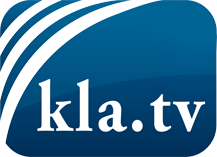 О чем СМИ не должны молчать ...Мало слышанное от народа, для народа...регулярные новости на www.kla.tv/ruОставайтесь с нами!Бесплатную рассылку новостей по электронной почте
Вы можете получить по ссылке www.kla.tv/abo-ruИнструкция по безопасности:Несогласные голоса, к сожалению, все снова подвергаются цензуре и подавлению. До тех пор, пока мы не будем сообщать в соответствии с интересами и идеологией системной прессы, мы всегда должны ожидать, что будут искать предлоги, чтобы заблокировать или навредить Kla.TV.Поэтому объединитесь сегодня в сеть независимо от интернета!
Нажмите здесь: www.kla.tv/vernetzung&lang=ruЛицензия:    Creative Commons License с указанием названия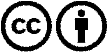 Распространение и переработка желательно с указанием названия! При этом материал не может быть представлен вне контекста. Учреждения, финансируемые за счет государственных средств, не могут пользоваться ими без консультации. Нарушения могут преследоваться по закону.